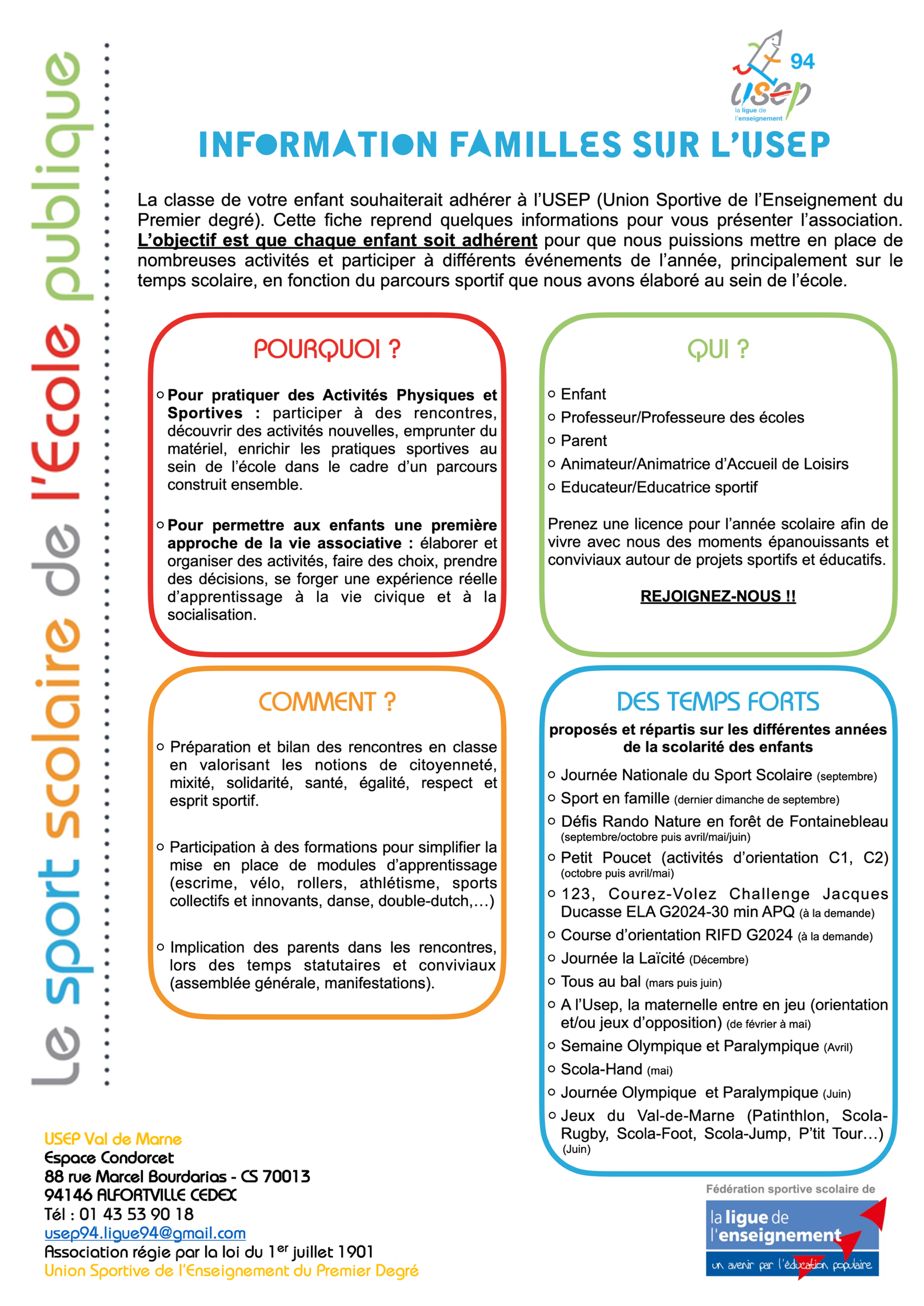 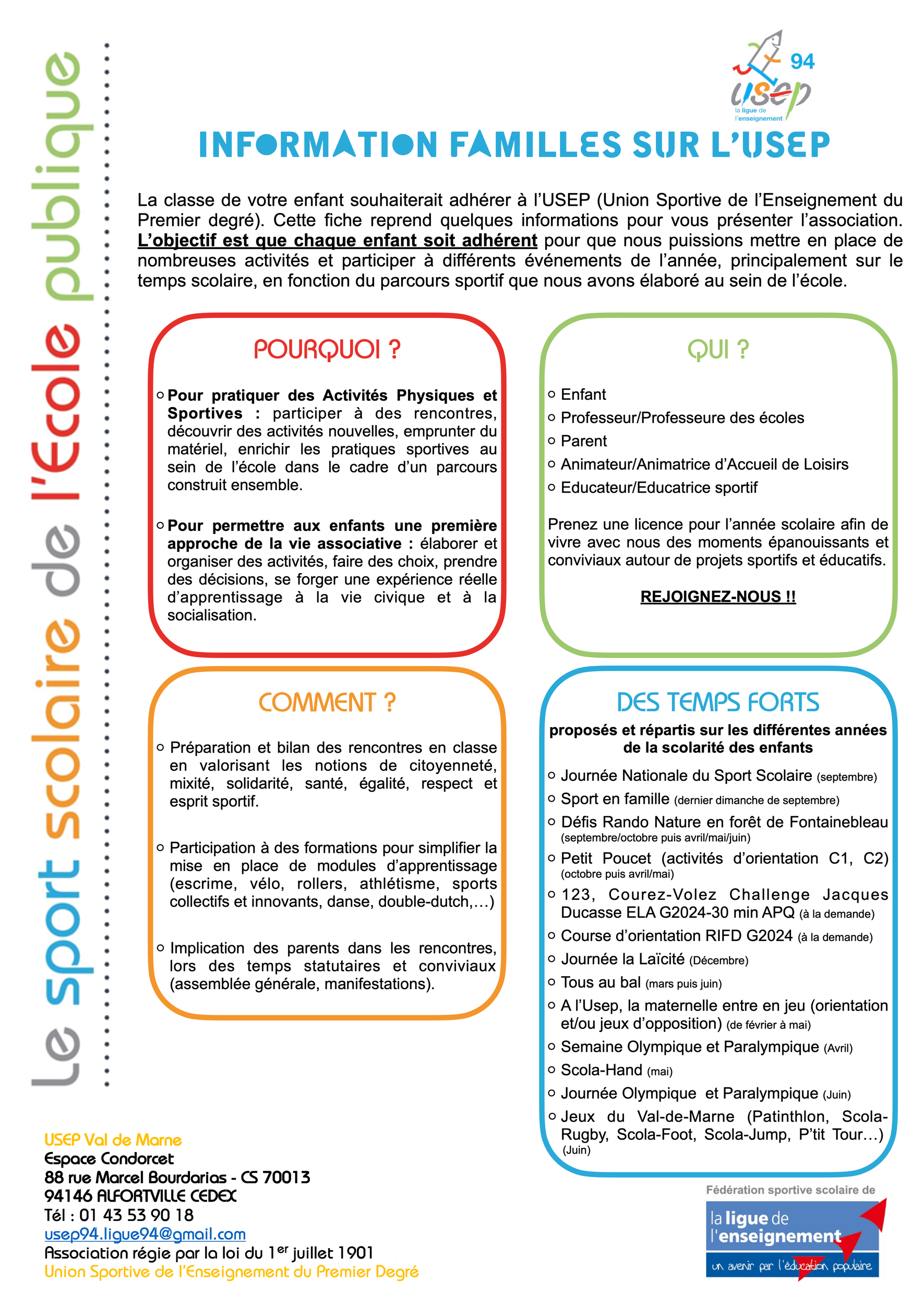 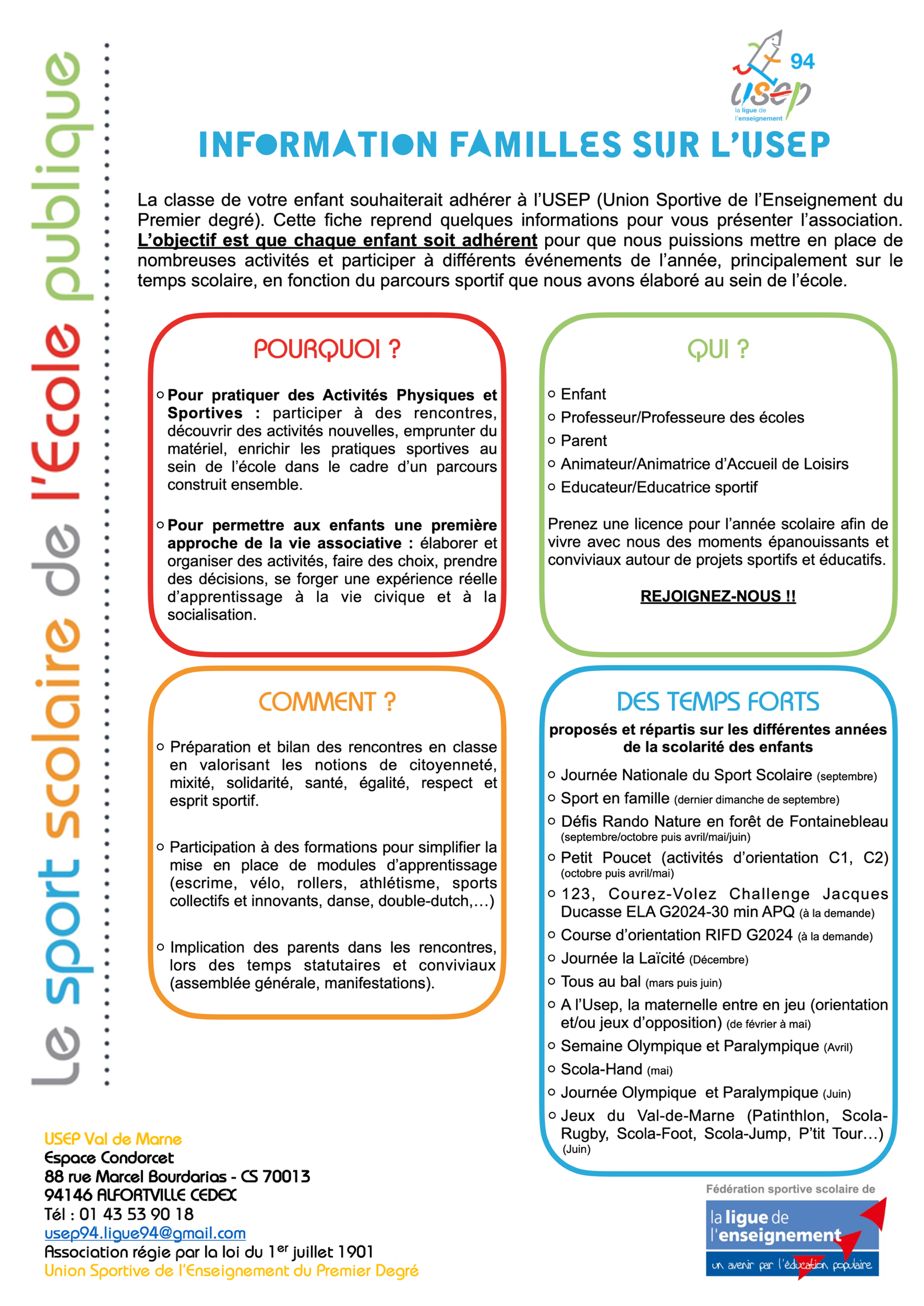 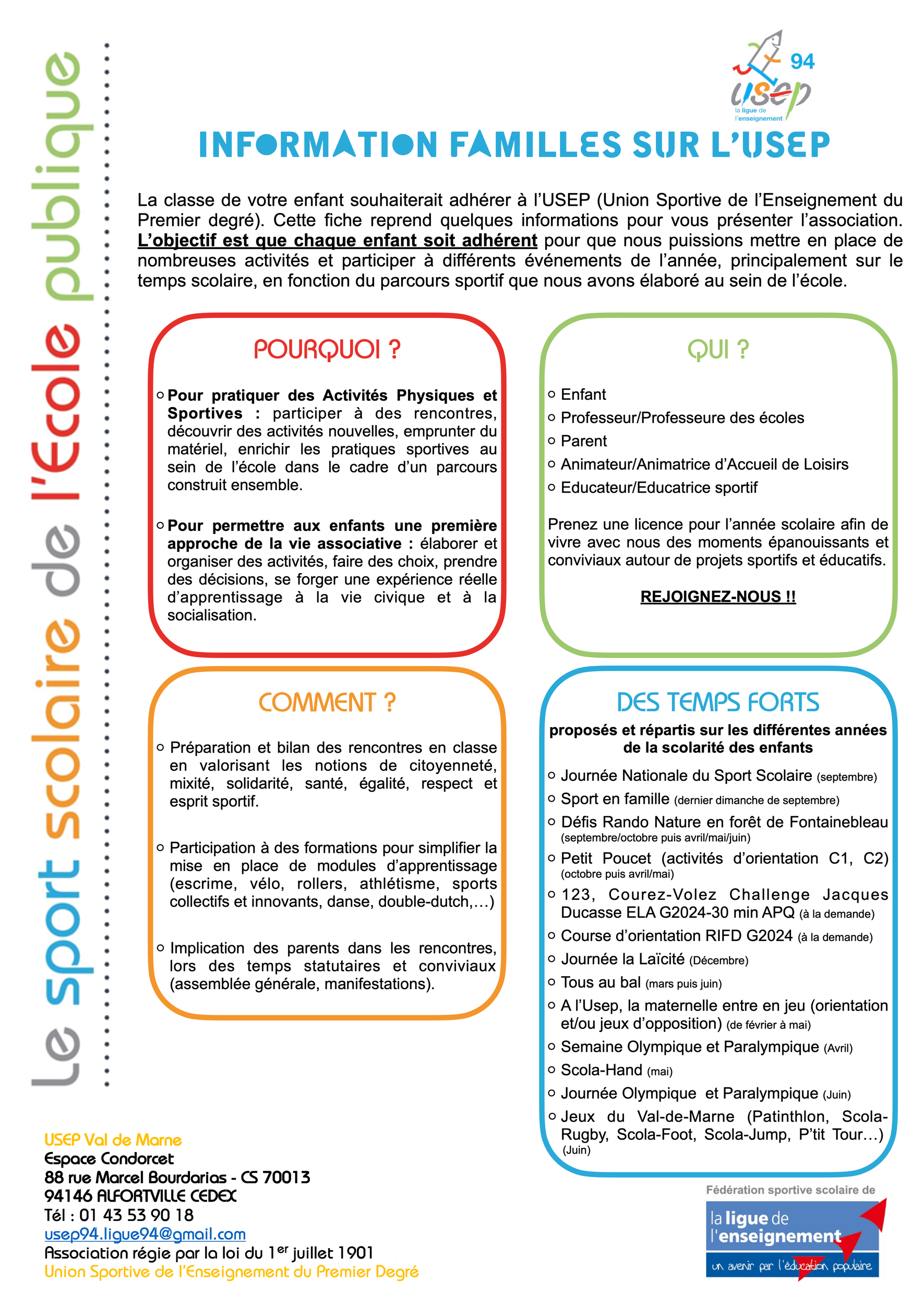 COTISATIONS 20….-20….Les licences enfant et adulte comprennent une assurance.Si tous les enfants de la classe sont licenciés, alors nous pourrons (lister les actions que vous souhaitez mener) ..........Nous espérons que vous nous suivrez dans ce projet, au bénéfice des enfants.L’équipe enseignanteCOUPON REPONSE (à compléter)					A ………………………………..……………, le, ………………..…………..Signature :				Licence enfantLicence adulteX € minimummais possibilité de donner plus pour permettre le développement des projets et aider les familles qui en auraient besoin.XX €pour avoir accès à l’ensemble des formations et au Comité Directeur de l’associationJe souhaite que mon enfant NOM : ……………………………………..Prénom : …………………………………. Classe ………adhère à l’association Usep.       OUI	 NONJe vous remets la somme de        ………………. € en espèces   par chèque à l’ordre de USEP ………...……………………...Je souhaite prendre une licence adulte et demande le formulaire LICENCE ADULTENOM ………………...……………….……………… Prénom ……………………………………………...Je vous remets la somme de        ………………. € en espèces   par chèque à l’ordre de USEP ………...……………………...